Российская Федерация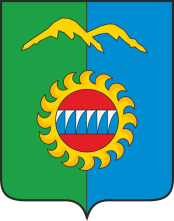 Администрация города ДивногорскаКрасноярского края П О СТ А Н О В Л Е Н И Е21.12.2020		                           г. Дивногорск		                	                           № 219пОб утверждении Порядка предоставления в 2020 году субсидий юридическим лицам (за исключением государственных и муниципальных учреждений) и индивидуальным предпринимателям, осуществляющим регулярные перевозки пассажиров автомобильным транспортом по муниципальным маршрутам, на возмещение части фактически понесенных затрат на топливо, проведение профилактических мероприятий и дезинфекции подвижного состава общественного транспорта в целях недопущения распространения новой коронавирусной инфекции	В соответствии со статьёй 78 Бюджетного кодекса Российской Федерации, Постановлением Правительства Российской Федерации от 18.09.2020 № 1492 «Об общих требованиях к нормативным правовым актам, муниципальным правовым актам, регулирующим предоставление субсидий, в том числе грантов в форме субсидий, юридическим лицам, индивидуальным предпринимателям, а также физическим лицам - производителям товаров, работ, услуг, и о признании утратившими силу некоторых актов Правительства Российской Федерации и отдельных положений некоторых актов Правительства Российской Федерации», Постановлением Правительства Красноярского края от 30.09.2020 № 682-п «Об утверждении Правил предоставления в 2020 году иных межбюджетных трансфертов бюджетам муниципальных образований на финансовое обеспечение расходных обязательств муниципальных образований Красноярского края, связанных с возмещением юридическим лицам (за исключением государственных и муниципальных учреждений) и индивидуальным предпринимателям, осуществляющим регулярные перевозки пассажиров автомобильным и городским наземным электрическим транспортом по муниципальным маршрутам, части фактически понесенных затрат на топливо и (или) электроэнергию на движение, проведение профилактических мероприятий и дезинфекции подвижного состава общественного транспорта в целях недопущения распространения новой коронавирусной инфекции», Решением Дивногорского городского Совета депутатов от 17.12.2019 № 49-316-ГС «О бюджете города Дивногорска на 2020 год и плановый период 2021-2022 годов» (в редакции Решения от 28.10.2020 № 2-1-ГС), статьёй 43 Устава города Дивногорска,ПОСТАНОВЛЯЮ:1. Утвердить Порядок предоставления в 2020 году субсидий юридическим лицам (за исключением государственных и муниципальных учреждений) и индивидуальным предпринимателям, осуществляющим регулярные перевозки пассажиров автомобильным транспортом по муниципальным маршрутам, на возмещение части фактически понесенных затрат на топливо, проведение профилактических мероприятий и дезинфекции подвижного состава общественного транспорта в целях недопущения распространения новой коронавирусной инфекции, согласно приложению.2. Постановление    подлежит   опубликованию   в  средствах  массовой информации и размещению на официальном сайте администрации города Дивногорска в информационно-телекоммуникационной сети «Интернет».3. Постановление вступает в силу в день, следующий за днем его официального опубликования и распространяет свое действие на правоотношения, возникшие с 01.11.2020.4.Контроль за целевым использованием средств субсидий из бюджета города возложить на Финансовое управление администрации города Дивногорска и контрольно-счетный орган города Дивногорска. 5. Контроль за исполнением настоящего постановления возложить на заместителя Главы города Н.В. Фролову.Глава города							                    С.И. ЕгоровПриложение к постановлению администрации города Дивногорскаот 21.12.2020 № 219пПорядок предоставления в 2020 году субсидий юридическим лицам (за исключением государственных и муниципальных учреждений) и индивидуальным предпринимателям, осуществляющим регулярные перевозки пассажиров автомобильным транспортом по муниципальным маршрутам, на возмещение части фактически понесенных затрат на топливо, проведение профилактических мероприятий и дезинфекции подвижного состава общественного транспорта в целях недопущения распространения новой коронавирусной инфекции1. ОБЩИЕ ПОЛОЖЕНИЯ1.1. Настоящий Порядок предоставления в 2020 году субсидий юридическим лицам (за исключением государственных и муниципальных учреждений) и индивидуальным предпринимателям, осуществляющим регулярные перевозки пассажиров автомобильным транспортом по муниципальным маршрутам, на возмещение части фактически понесенных затрат на топливо, проведение профилактических мероприятий и дезинфекции подвижного состава общественного транспорта в целях недопущения распространения новой коронавирусной инфекции (далее - Порядок), определяет цели, условия, порядок предоставления возмещения, категории юридических лиц (за исключением государственных и муниципальных учреждений) и индивидуальных предпринимателей, имеющих право на получение субсидии, требования к отчетности, требования об осуществлении контроля за соблюдением условий, целей и порядка предоставления субсидии и ответственность за их нарушение, порядок возврата субсидии в случае нарушения условий, установленных при ее предоставлении.1.2. Для целей Порядка используются следующие понятия:- заявка - комплект документов, поданный юридическим лицом (за исключением государственных и муниципальных учреждений) или индивидуальным предпринимателем, осуществляющим регулярные перевозки пассажиров автомобильным транспортом по муниципальным маршрутам (далее - Заявитель), для принятия решения о предоставлении Заявителю субсидии;- получатель субсидии - заявитель, в отношении которого принято решение о предоставлении субсидии;- топливо - бензин, дизельное топливо, сжиженный углеводородный газ, компримированный природный газ;- муниципальный контракт - муниципальный контракт на выполнение работ, связанных с осуществлением регулярных перевозок по регулируемым тарифам, заключенный в соответствии с Федеральным законом от 13.07.2015 № 220-ФЗ «Об организации регулярных перевозок пассажиров и багажа автомобильным транспортом и городским наземным электрическим транспортом в Российской Федерации и о внесении изменений в отдельные законодательные акты Российской Федерации»;- свидетельство - свидетельство об осуществлении перевозок по муниципальному маршруту регулярных перевозок, подтверждающее право Заявителя на осуществление регулярных перевозок по нерегулируемым тарифам;- аналогичная поддержка - государственная и (или) муниципальная поддержка, оказанная в отношении Заявителя на возмещение одних и тех же затрат (части затрат), совпадающая по форме, виду, срокам.1.3. К категории получателей субсидии относятся Заявители, фактически осуществляющие регулярные перевозки пассажиров по регулируемым (нерегулируемым) тарифам автомобильным транспортом по муниципальным маршрутам на основании действующих муниципальных контрактов и свидетельств в период действия ограничительных мер, установленных Указом Губернатора края от 27.03.2020 № 71-уг «О дополнительных мерах, направленных на предупреждение распространения коронавирусной инфекции, вызванной 2019-nCoV, на территории Красноярского края».1.4. Администрация города Дивногорска является Главным распорядителем бюджетных средств. Муниципальное казенное учреждение «Городское хозяйство» (далее – МКУ ГХ города Дивногорска) выполняет функции получателя бюджетных средств.1.5. Субсидия предоставляется в пределах бюджетных ассигнований, предусмотренных в бюджете города Дивногорска на 2020 год.1.6. Субсидия предоставляется МКУ ГХ города Дивногорска на возмещение части фактически понесенных затрат на топливо, проведение профилактических мероприятий и дезинфекции подвижного состава общественного транспорта в целях недопущения распространения новой коронавирусной инфекции в рамках муниципальной программы «Транспортная система муниципального образования город Дивногорск»Субсидия носит целевой характер и не может быть использована на другие цели.1.7. Сведения о субсидиях размещаются на едином портале бюджетной системы Российской Федерации в информационно-телекоммуникационной сети Интернет (в разделе единого портала) при формировании проекта решения о бюджете (проекта решения о внесении изменений в решение о бюджете).1.8. Направление затрат, на возмещение которых предоставляется субсидия:1) обеспечение водителей и кондукторов запасом средств индивидуальной защиты (в том числе одноразовых масок исходя из продолжительности рабочей смены и смены масок не реже 1 раза в 2 часа), а также дезинфицирующими салфетками, кожными антисептиками для обработки рук, дезинфицирующими средствами для проведения дезинфекции автотранспортных средств без привлечения специализированных организаций;2) проведение дезинфекции транспортных средств силами специализированных организаций;3) расходование топлива при осуществлении регулярных перевозок пассажиров по муниципальным маршрутам.1.9. Право на получение субсидии имеют Заявители, которые одновременно соответствуют следующим критериям:1) осуществляют свою хозяйственную деятельность на территории городского округа город Дивногорск;2) представили сведения по формам, установленным приложениями № 2, № 3 к настоящему Порядку;3) соответствуют на дату подачи заявки следующим требованиям:- отсутствие у Заявителя просроченной задолженности по возврату в бюджет города субсидий, бюджетных инвестиций, предоставленных, в том числе, в соответствии с иными правовыми актами, и иной просроченной (неурегулированной) задолженности по денежным обязательствам перед бюджетом города;- Заявитель не находится в процессе реорганизации, ликвидации, в отношении него не введена процедура банкротства, его деятельность не приостановлена в порядке, предусмотренном законодательством Российской Федерации;- Заявитель не является иностранным юридическим лицом, а также российским юридическим лицом, в уставном (складочном) капитале которого доля участия иностранных юридических лиц, местом регистрации которых является государство или территория, включенные в утверждаемый Министерством финансов Российской Федерации перечень государств и территорий, предоставляющих льготный налоговый режим налогообложения и (или) не предусматривающих раскрытия и предоставления информации при проведении финансовых операций (офшорные зоны) в отношении таких юридических лиц, в совокупности превышает 50 процентов;- Заявитель не получает средства из бюджета города Дивногорска на основании иных правовых актов города на цели, указанные в пункте 1.6 настоящего Порядка;- в реестре дисквалифицированных лиц отсутствуют сведения о дисквалифицированных руководителе, членах коллегиального исполнительного органа, лице, исполняющем функции единоличного исполнительного органа, или главном бухгалтере Заявителя, являющегося юридическим лицом, об индивидуальном предпринимателе.2. УСЛОВИЯ И ПОРЯДОК ПРЕДОСТАВЛЕНИЯ СУБСИДИЙ2.1. Условием предоставления субсидии является наличие фактически понесенных затрат в период с 1 апреля 2020 года по 31 мая 2020 года на топливо, проведение профилактических мероприятий и дезинфекции транспортных средств подвижного состава общественного транспорта в целях недопущения распространения новой коронавирусной инфекции, указанных в пункте 1.7 настоящего Порядка.2.2. Для получения субсидии Заявитель представляет в МКУ ГХ города Дивногорска в текущем финансовом году, но не позднее 21 декабря 2020 года заявку, включающую следующие документы:1) заявление о предоставлении субсидии по форме согласно приложению № 1 к настоящему Порядку, в котором в том числе указываются сведения о соответствии Заявителя требованиям пункта 1.8 настоящего Порядка;2) выписку из Единого государственного реестра юридических лиц (выписку из Единого государственного реестра индивидуальных предпринимателей), полученную не ранее 1-го числа месяца, в котором подано заявление;3) копию Устава юридического лица (предоставляется Заявителем – юридическим лицом);4) сведения о размере понесенных в период с 1 апреля 2020 года по 31 мая 2020 года:- расходов на топливо для автомобильного транспорта при осуществлении регулярных перевозок пассажиров по муниципальным маршрутам на территории городского округа город Дивногорск по форме согласно приложению № 2 к настоящему Порядку;- расходов на проведение профилактических мероприятий и дезинфекции подвижного состава общественного транспорта в целях недопущения распространения новой коронавирусной инфекции при осуществлении регулярных перевозок пассажиров по муниципальным маршрутам на территории городского округа город Дивногорск по форме согласно приложению 3 к настоящему Порядку.5) документ, подтверждающий полномочия лица на осуществление действий от имени Заявителя;6) копии документов, подтверждающих понесенные Заявителем затраты (счета-фактуры, товарные накладные, товарные чеки и т.д.) на топливо для автомобильного транспорта при осуществлении регулярных перевозок пассажиров по муниципальным маршрутам, а также копии документов, подтверждающих оплату указанных в настоящем абзаце расходов (кассовый чек с приложением надлежащим образом оформленной копии к указанному кассовому чеку, платежные поручения с отметкой банка о списании), копии документов, подтверждающих выдачу топлива (ведомость выдачи топлива и т.д.), копии приказов на установление нормы расхода топлива с приложением расчета;7) копии муниципальных контрактов (договоров), заключенных между Заявителем и подрядными организациями, на оказание услуг по дезинфекции подвижного состава и (или) документов, подтверждающих приобретение средств, необходимых для дезинфекции салонов транспортных средств силами Заявителя самостоятельно, документов, подтверждающих выполнение этих работ, и документов, подтверждающих оплату выполненных работ по указанным в настоящем абзаце договорам (платежные поручения с отметкой банка о списании, товарные чеки, кассовый чек с приложением надлежащим образом оформленной копии к указанному кассовому чеку);8) справку о наличии расчетного или корреспондентского счета, открытого в учреждениях Центрального банка Российской Федерации или иных кредитных организациях;9) в случае получения аналогичной поддержки - заверенный Заявителем отчет о фактических затратах на топливо в апреле, мае 2020 года с разбивкой по источникам финансирования по форме, утвержденной МКУ ГХ города Дивногорска.Все листы документов должны быть пронумерованы, подписаны Заявителем, заверены печатью (при наличии) и направлены с сопроводительным письмом, содержащим опись представленных документов.2.3 Заявитель несет ответственность в соответствии с действующим законодательством Российской Федерации за достоверность представленных документов и сведений.2.4. Заявка регистрируется МКУ ГХ города Дивногорска в день ее поступления с указанием номера регистрационной записи, даты.	МКУ ГХ города Дивногорска в течение 7 рабочих дней с даты поступления заявки проводит:	1) проверку заявки на предмет наличия оснований для отказа в предоставлении субсидии, предусмотренных пунктом 2.5 настоящего Порядка;2) определяет размер субсидии на основании сведений, указанных в пункте 2.2 настоящего Порядка.При определении размера субсидии на возмещение затрат по проведению профилактических мероприятий и дезинфекции подвижного состава общественного транспорта в целях недопущения распространения новой коронавирусной инфекции применяются следующие нормы возмещения на одно транспортное средство в сутки, вышедшее на рейс (далее - нормы возмещения):	1100,0 рубля - транспортное средство большого класса;	1082,9 рубля - транспортное средство среднего, малого, особо малого класса.Размер субсидии, предоставляемой Получателю на проведение профилактических мероприятий и дезинфекции подвижного состава общественного транспорта в целях недопущения распространения новой коронавирусной инфекции, определяется в объеме фактически понесенных затрат на указанные цели, но не более 75 процентов от нормы возмещения.Размер субсидии, предоставляемой Получателю на возмещение фактически понесенных затрат на топливо, определяется по формуле:С = Т x k / 100,где:С - размер субсидии за отчетный период (месяц), руб.;Т - размер фактических затрат на топливо, руб.;k - процент возмещения затрат (75 процентов в апреле 2020 года, 50 процентов в мае 2020 года).В случае получения Заявителем в текущем году аналогичной поддержки объем указанной аналогичной поддержки в части затрат на топливо, подлежащей возмещению, не должен превышать 25% в апреле 2020 года, 50% в мае 2020 года от фактически предъявленных к возмещению затрат;3) принимает решение о предоставлении субсидии или об отказе в предоставлении субсидии в форме уведомления.На основании уведомления в срок не позднее двух рабочих дней со дня, следующего за днем поступления в бюджет города Дивногорска иного межбюджетного трансферта бюджету города Дивногорска на финансовое обеспечение расходных обязательств муниципальных образований Красноярского края, связанных с возмещением юридическим лицам (за исключением государственных и муниципальных учреждений) и индивидуальным предпринимателям, осуществляющим регулярные перевозки пассажиров автомобильным и городским наземным электрическим транспортом по муниципальным маршрутам, части фактически понесенных затрат на топливо и (или) электроэнергию на движение, проведение профилактических мероприятий и дезинфекции подвижного состава общественного транспорта в целях недопущения распространения новой коронавирусной инфекции, принимается решение о предоставлении субсидии, оформляемое МКУ ГХ города Дивногорска в форме уведомления.2.5. Основаниями для отказа в предоставлении субсидии являются:1) несоблюдение Заявителем условия, предусмотренного пунктом 2.1 настоящего Порядка, требований, установленных пунктом 1.8;2) непредставление или представление не в полном объеме документов, указанных в пункте 2.2 настоящего Порядка;3) представление документов, указанных в пункте 2.2 настоящего Порядка, содержащих недостоверные сведения;4) несоответствие видов затрат, указанных Заявителем в документах, представленных в соответствии с пунктом 2.2 настоящего Порядка, видам затрат, установленным пунктом 1.7 настоящего Порядка;5) представление Заявителем заявки с документами, имеющими подчистки, приписки, исправления, зачеркнутые слова (цифры), а также документов, которые не поддаются прочтению;6) отсутствие (недостаточность) бюджетных ассигнований, доведенных в установленном порядке до МКУ ГХ города Дивногорска как получателя бюджетных средств на цели, указанные в пункте 1.6 настоящего Порядка, в бюджете города.2.6. В течение 3 рабочих дней, следующих за днем подписания уведомления об отказе в предоставлении субсидии, МКУ ГХ города Дивногорска извещает заявителя о принятом решении способом, указанным заявителем в заявлении, с указанием основания для отказа.2.7. В случае принятия положительного решения о предоставлении субсидии МКУ ГХ города Дивногорска в течение 3 рабочих дней, следующих за днем подписания уведомления о предоставлении субсидии, извещает о принятом решении заявителя и направляет способом, указанным в заявлении, проект соглашения о предоставлении субсидии между МКУ ГХ города Дивногорска и заявителем (далее - Соглашение) в двух экземплярах для подписания.Заявитель в день получения проекта Соглашения, осуществляет подписание двух его экземпляров и представляет их в МКУ ГХ города Дивногорска для подписания не позднее одного рабочего дня, следующего за днем подписания Соглашения.2.8. Два экземпляра Соглашения подписываются МКУ ГХ города Дивногорска в течение 3 рабочих дней с даты поступления в МКУ ГХ города Дивногорска подписанных получателем субсидии двух экземпляров Соглашения, и в этот же срок один экземпляр подписанного Соглашения направляется Заявителю.В случае если подписанное получателем субсидии Соглашение не будет представлено в МКУ ГХ города Дивногорска в срок, указанный в абзаце втором пункта 2.7 Порядка, МКУ ГХ города Дивногорска в течение 3 рабочих дней по истечении указанного срока принимает решение об отмене решения о предоставлении субсидии получателю субсидии в форме уведомления.Датой принятия решения о предоставления субсидии в целях ее перечисления считается дата заключения Соглашения.2.9. Соглашение заключается по типовой форме согласно Приложению № 4 настоящего Порядка.  Соглашение в обязательном порядке должно содержать согласие Заявителя на осуществление МКУ ГХ города Дивногорска и органом муниципального финансового контроля проверок соблюдения Получателем субсидии условий, целей и порядка ее предоставления.Обязательным условием предоставления субсидии, включаемым в Соглашение, является включение в Соглашение условия, что в случае уменьшения МКУ ГХ города Дивногорска как получателю бюджетных средств ранее доведенных лимитов бюджетных обязательств на цели предоставления субсидии, приводящих к невозможности предоставления субсидии в размере, определенном в Соглашении, условия о согласовании новых условий Соглашения или о расторжении Соглашения при недостижении согласия по новым условиям.В Соглашение также включается обязательное условие о согласии Получателей субсидий на осуществление МКУ ГХ города Дивногорска, предоставившим субсидии, и органом муниципального финансового контроля проверок соблюдения ими условий, целей и порядка предоставления субсидий.2.10. Для перечисления субсидии Получатель, заключивший Соглашение, представляет в МКУ ГХ города Дивногорска не позднее трех рабочих дней с даты направления в МКУ ГХ города Дивногорска подписанного Соглашения следующие документы на бумажном носителе:- расчет фактически понесенных затрат на проведение профилактических мероприятий и дезинфекции подвижного состава общественного транспорта в целях недопущения распространения новой коронавирусной инфекции за период с 1 апреля 2020 года по 31 мая 2020 года по форме, установленной Соглашением;- расчет о расходе топлива, составленный за период с 1 апреля 2020 года по 31 мая 2020 года, по форме, установленной Соглашением.Получатель несет установленную законодательством Российской Федерации ответственность за достоверность представляемых документов.2.11. МКУ ГХ города Дивногорска в течение трех рабочих дней, следующих за днем предоставления Получателем документов, установленных пунктом 2.10 настоящего Порядка осуществляет их проверку и направляет в Финансовое управление администрации города Дивногорска (далее - Финансовое управление) заявку на финансирование.2.12. Финансовое управление на основании заявки на финансирование МКУ ГХ города Дивногорска производит перечисление бюджетных средств на лицевой счет МКУ ГХ города Дивногорска.2.13. МКУ ГХ города Дивногорска в течение двух рабочих дней со дня поступления денежных средств на лицевой счет, но не позднее десятого рабочего дня, следующего за днем принятия решения о предоставлении субсидии, перечисляет средства на расчетные или корреспондентские счета, открытые Получателями субсидий в учреждениях Центрального банка Российской Федерации или кредитных организациях, в размере, предусмотренном Соглашением.Субсидия считается предоставленной в день списания средств со счета МКУ ГХ города Дивногорска на расчетный (корреспондентский) счет Получателя.2.14. Результатом предоставления субсидии, является возмещение части фактически понесенных затрат на топливо, проведение профилактических мероприятий и дезинфекции подвижного состава общественного транспорта в целях недопущения распространения новой коронавирусной инфекции, определяемом в соответствии с подпунктом 2 пункта 2.4 настоящего Порядка.2.15. В случае выявления факта нарушения Получателем субсидии условий предоставления субсидии, а также в случае отказа в представлении документов для осуществления проверки соблюдения условий предоставления субсидии, субсидия подлежит возврату в бюджет города:- на основании решения администрации города Дивногорска о возврате в бюджет города субсидии - в сроки, установленные настоящим пунктом;- на основании представления и (или) предписания органа муниципального финансового контроля - в сроки, установленные в соответствии с бюджетным законодательством Российской Федерации.Администрация города Дивногорска принимает решение о возврате в бюджет города субсидии в течение 30 дней с даты выявления случаев, указанных в абзаце первом настоящего пункта. Решение о возврате субсидии в бюджет города оформляется уведомлением Получателю.Администрация города Дивногорска, в течение 5 дней с даты подписания, направляет Получателю субсидии письменное уведомление о возврате средств субсидии на лицевой счет администрации города Дивногорска в десятидневный срок с даты получения указанного уведомления.Администрация города Дивногорска возвращает указанные средства в бюджет города в течение двух дней с даты их зачисления на лицевой счет.В случае если Получатель не возвратил субсидию в установленный срок или возвратил ее не в полном объеме, администрация города Дивногорска в течение 30 дней с даты истечения срока, установленного Получателю для возврата субсидии, обращается в суд с заявлением о взыскании перечисленных средств субсидии в бюджет города в соответствии с законодательством Российской Федерации.3. ОТЧЕТНОСТЬ ПОЛУЧАТЕЛЯ СУБСИДИИ3.1. Получатель в сроки и по форме, установленные Соглашением, представляет в МКУ ГХ города Дивногорска документы, предусмотренные пунктом 2.10 настоящего Порядка.3.2. МКУ ГХ города Дивногорска вправе устанавливать в Соглашении сроки и формы представления Получателем дополнительной отчетности.4. ТРЕБОВАНИЯ ОБ ОСУЩЕСТВЛЕНИИ КОНТРОЛЯ ЗА СОБЛЮДЕНИЕМ УСЛОВИЙ, ЦЕЛЕЙ И ПОРЯДКА ПРЕДОСТАВЛЕНИЯ СУБСИДИИ И ОТВЕТСТВЕННОСТЬ ЗА ИХ НАРУШЕНИЕ4.1. МКУ ГХ города Дивногорска и орган муниципального финансового контроля осуществляют обязательную проверку соблюдения условий, целей и порядка предоставления субсидий их Получателями в порядке, установленным действующим законодательством.4.2. В случае нарушения Получателем субсидии условий, установленных при предоставлении субсидии, выявленного, в том числе по фактам проверок, проведенных МКУ ГХ города Дивногорска и органом муниципального финансового контроля, осуществляет возврат средств субсидии в бюджет города в порядке и сроки, установленные пунктом 2.14 настоящего Порядка.4.3. Иная ответственность за нарушение условий, целей и порядка предоставления субсидии Получателем устанавливается в соответствии с законодательством Российской Федерации.Приложение №1 к Порядку предоставления в 2020 году субсидий юридическим лицам (за исключением государственных и муниципальных учреждений) и индивидуальным предпринимателям, осуществляющим регулярные перевозки пассажиров автомобильным транспортом по муниципальным маршрутам, на возмещение части фактически понесенных затрат на топливо, проведение профилактических мероприятий и дезинфекции подвижного состава общественного транспорта в целях недопущения распространения новой коронавирусной инфекции Заявление о предоставлении субсидииПрошу предоставить ____________________________________________________________________                                                                  (наименование юридического лица/фамилия и инициалы индивидуального предпринимателя)_____________________________________________________________________________________________субсидию  на  возмещение  части фактически понесенных затрат на топливо, проведение  профилактических  мероприятий  и дезинфекции подвижного состава общественного   транспорта   в   целях  недопущения  распространения  новой коронавирусной инфекции.Размер   субсидии   прошу   установить   в   соответствии   с  Порядком предоставления в 2020 году субсидий юридическим лицам (за исключением государственных и муниципальных учреждений) и индивидуальным предпринимателям, осуществляющим регулярные перевозки пассажиров автомобильным транспортом по муниципальным маршрутам, на возмещение части фактически понесенных затрат на топливо, проведение профилактических мероприятий и дезинфекции подвижного состава общественного транспорта в целях недопущения распространения новой коронавирусной инфекции (далее - Порядок). Реквизиты для перечисления субсидии: ________________________________________________________________________________________________________________________________________________(наименование учреждения Центрального банка Российской Федерации или кредитной организации, расчетный счет, корр. счет, БИК)_____________________________________________________________________________________________Прошу переданную в связи с предоставлением субсидии информацию в отношении _____________________________________________________________________________________________                                (наименование юридического лица/фамилия и инициалы индивидуального предпринимателя)не  передавать третьим лицам без согласия данного юридического лица или индивидуального предпринимателя.Подтверждаю, что на дату подачи настоящей заявки соответствую критериям и требованиям, установленным пунктом 8 Порядка.Полноту и достоверность представляемых документов подтверждаю.О принятых решениях прошу информировать одним из следующих способов:путем непосредственного вручения представителю юридического лица/индивидуального предпринимателя;путем почтового отправления с уведомлением о вручении.Проект  соглашения о предоставлении субсидии (в случае принятия приказа о предоставлении субсидии) прошу предоставить одним из следующих способов:путем непосредственного вручения представителю юридического лица/индивидуального предпринимателя;путем почтового отправления с уведомлением о вручении.Приложения: 1.2.Руководитель юридического лица(индивидуальный предприниматель)              ______________________   _______________                                                                                                          (подпись)                                  (ФИО)          М.П. (при наличии)«__» ____________ 20__ г.Приложение № 2к Порядку предоставления в 2020 году субсидий юридическим лицам (за исключением государственных и муниципальных учреждений) и индивидуальным предпринимателям, осуществляющим регулярные перевозки пассажиров автомобильным транспортом по муниципальным маршрутам, на возмещение части фактически понесенных затрат на топливо, проведение профилактических мероприятий и дезинфекции подвижного состава общественного транспорта в целях недопущения распространения новой коронавирусной инфекции Сведения о размере понесенных затрат при осуществлении регулярныхперевозок пассажиров и багажа автомобильным транспортомпо муниципальным маршрутам городского округа город Дивногорск в период с 1 апреля2020 года по 31 мая 2020 года на топливо___________________________________________________________________________(наименование юридического лица/ФИО индивидуального предпринимателя)Таблица 1 (апрель 2020года)--------------------------------<*> На основании утвержденных норм расходов топлива на предприятии (с приложением копии приказа предприятия об утверждении норм топлива) либо в соответствии с Приказом Минтранса России от 30.05.2019 № 158 «Об утверждении Порядка определения начальной (максимальной) цены контракта, а также цены контракта, заключаемого с единственным поставщиком (подрядчиком, исполнителем), при осуществлении закупок в сфере регулярных перевозок пассажиров и багажа автомобильным транспортом и городским наземным электрическим транспортом».<**> На основании подтверждающих документов о закупке топлива, позволяющих определить стоимость единицы используемого топлива (с приложением копии подтверждающего документа)____________________________________________                                                 _____________        ____________________________(наименование должности руководителя юридического лица                                          (подпись)                                    (ФИО)либо проставление статуса «индивидуальный предприниматель»)М.П. (при наличии)СогласованоДиректор МКУ ГХ города Дивногорска                 ____________________           ______________________________                                                                                                (подпись)                                                   (ФИО)М.П. (при наличии)Таблица 2 (май 2020 года)--------------------------------<*> На основании утвержденных норм расходов топлива на предприятии (с приложением копии приказа предприятия об утверждении норм топлива) либо в соответствии с Приказом Минтранса России от 30.05.2019 № 158 «Об утверждении Порядка определения начальной (максимальной) цены контракта, а также цены контракта, заключаемого с единственным поставщиком (подрядчиком, исполнителем), при осуществлении закупок в сфере регулярных перевозок пассажиров и багажа автомобильным транспортом и городским наземным электрическим транспортом».<**> На основании подтверждающих документов о закупке топлива, позволяющих определить стоимость единицы используемого топлива (с приложением копии подтверждающего документа).____________________________________________                                       ____________________        ________________________________(наименование должности руководителя юридического лица                                       (подпись)                                            (ФИО)либо проставление статуса «индивидуальный предприниматель»)М.П. (при наличии)СогласованоДиректор  МКУ ГХ города Дивногорска                                                   ____________________           ______________________________                                                                                                                                    (подпись)                                                   (ФИО)М.П. (при наличии)Приложение № 3к Порядку предоставления в 2020 году субсидий юридическим лицам (за исключением государственных и муниципальных учреждений) и индивидуальным предпринимателям, осуществляющим регулярные перевозки пассажиров автомобильным транспортом по муниципальным маршрутам, на возмещение части фактически понесенных затрат на топливо, проведение профилактических мероприятий и дезинфекции подвижного состава общественного транспорта в целях недопущения распространения новой коронавирусной инфекции Сведения о размере понесенных затрат при осуществлении регулярных перевозок пассажиров и багажа автомобильнымтранспортом по муниципальным маршрутам городского округа город Дивногорск в периодс 1 апреля 2020 года по 31 мая 2020 года на проведениепрофилактических мероприятий и дезинфекции подвижного состава общественного транспорта___________________________________________________________________(наименование юридического лица/ФИО индивидуального предпринимателя)Таблица 1Таблица 2___________________________________________________             _____________        ____________________________(наименование должности руководителя юридического лица                   (подпись)                                      (ФИО)либо проставление статуса «индивидуальный предприниматель»)М.П. (при наличии)СогласованоДиректор МКУ ГХ города Дивногорска               ____________________           ______________________________                                                                                                (подпись)                                                   (ФИО)М.П. (при наличии)Приложение № 4к Порядку предоставления в 2020 году субсидий юридическим лицам (за исключением государственных и муниципальных учреждений) и индивидуальным предпринимателям, осуществляющим регулярные перевозки пассажиров автомобильным транспортом по муниципальным маршрутам, на возмещение части фактически понесенных затрат на топливо, проведение профилактических мероприятий и дезинфекции подвижного состава общественного транспорта в целях недопущения распространения новой коронавирусной инфекцииСОГЛАШЕНИЕ № __о предоставлении субсидии из бюджета города ДивногорскаМуниципальное казённое учреждение «Городское хозяйство» города Дивногорска, действующее от имени городского округа город Дивногорск, именуемое в дальнейшем «Учреждение», в лице директора Шнайдер Раисы Мансуровна, действующего на основании Устава, с одной стороны и __________________________________________________________________ (далее – Получатель субсидии) в лице _________________________________, действующего на основании ______________, с другой стороны, в дальнейшем именуемые «Стороны», на основании Распоряжения администрации города Дивногорска от _______2020 № ____р, заключили настоящее Соглашение о нижеследующем.1. Предмет Соглашения1.1. Предметом настоящего Соглашения является предоставление из бюджета города Дивногорска субсидий юридическим лицам (за исключением государственных и муниципальных учреждений) и индивидуальным предпринимателям, осуществляющим регулярные перевозки пассажиров автомобильным транспортом по муниципальным маршрутам, на возмещение части фактически понесенных затрат на топливо, проведение профилактических мероприятий и дезинфекции подвижного состава общественного транспорта в целях недопущения распространения новой коронавирусной инфекции (далее – Субсидия) в размере ________________ (_______________) рублей __ копеек.1.2. Субсидия предоставляется в соответствии с постановлением администрации города Дивногорска от _____________г. № ______п «Об утверждении Порядка предоставления в 2020 году субсидий юридическим лицам (за исключением государственных и муниципальных учреждений) и индивидуальным предпринимателям, осуществляющим регулярные перевозки пассажиров автомобильным транспортом по муниципальным маршрутам, на возмещение части фактически понесенных затрат на топливо, проведение профилактических мероприятий и дезинфекции подвижного состава общественного транспорта в целях недопущения распространения новой коронавирусной инфекции».1.3. Запрещается приобретение за счет средств субсидии иностранной валюты, за исключением операций, осуществляемых в соответствии с валютным законодательством Российской Федерации при закупке (поставке) высокотехнологичного импортного оборудования, сырья и комплектующих изделий, а также связанных с достижением целей предоставления указанных средств иных операций.2. Порядок расчетов2.1. Перечисление субсидии осуществляется на расчетный счет Получателя субсидии, открытый в учреждениях Центрального банка Российской Федерации или кредитных организациях.3. Обязанности Сторон3.1. Учреждение обязано обеспечить:3.1.1. Перечисление субсидии Получателю субсидии в соответствии с настоящим Соглашением.3.1.2. Осуществление контроля за соблюдением Получателем субсидии пункта 1.2 Соглашения.3.2. Получатель субсидии обязан обеспечить выполнение следующих условий:3.2.1. Соблюдение требований бюджетного законодательства Российской Федерации и Красноярского края, постановления администрации города Дивногорска от _____________ № ____п «Об утверждении Порядка предоставления в 2020 году субсидий юридическим лицам (за исключением государственных и муниципальных учреждений) и индивидуальным предпринимателям, осуществляющим регулярные перевозки пассажиров автомобильным транспортом по муниципальным маршрутам, на возмещение части фактически понесенных затрат на топливо, проведение профилактических мероприятий и дезинфекции подвижного состава общественного транспорта в целях недопущения распространения новой коронавирусной инфекции».4. Права и ответственность Сторон4.1. Учреждение вправе при несоблюдении Получателем субсидии условий предоставления субсидии принять решение о приостановлении (сокращении) субсидии до выполнения требуемых условий предоставления.4.2. Подписанием настоящего Соглашения получатель субсидии выражает согласие на осуществление Учреждением и органом муниципального финансового контроля проверок соблюдения условий, целей и порядка предоставления субсидии, получателем субсидии.5. Внесение изменений и дополнений в Соглашение5.1. По взаимному соглашению Сторон или в соответствии с действующим законодательством Российской Федерации, Красноярского края и нормативными правовыми актами администрации города Дивногорска в настоящее Соглашение могут быть внесены изменения и дополнения путем заключения в письменной форме дополнительного соглашения, являющегося неотъемлемой частью настоящего Соглашения.5.2. Условия Соглашения могут быть изменены после начала работ по нему в случаях:- выявившейся в ходе исполнения Соглашения необходимости пересмотра отдельных этапов его реализации;- изменения действующего законодательства;5.3. Изменение условий Соглашения согласовывается ГРБС с получателем субсидии и оформляется как приложение к действующему Соглашению.5.4. Изменение первоначальных условий выделения субсидии, принятое по согласию сторон, не должно противоречить постановлению администрации города Дивногорска от _____________ № ____п «Об утверждении Порядка предоставления в 2020 году субсидий юридическим лицам (за исключением государственных и муниципальных учреждений) и индивидуальным предпринимателям, осуществляющим регулярные перевозки пассажиров автомобильным транспортом по муниципальным маршрутам, на возмещение части фактически понесенных затрат на топливо, проведение профилактических мероприятий и дезинфекции подвижного состава общественного транспорта в целях недопущения распространения новой коронавирусной инфекции».5.5. Одностороннее изменение условий Соглашения не допускается.6. Срок действия Соглашения6.1. Настоящее Соглашение вступает в силу с момента его подписания Сторонами и действует в течение финансового года.7. Другие условия7.1. Настоящее Соглашение составлено на 4 листах в двух экземплярах, имеющих равную юридическую силу, по одному для каждой из Сторон.8. Юридические адреса и подписи сторонНомер, наименование маршрутаМарка, модель приоритетного транспортного средства, используемого по маршрутуПротяженность маршрута, кмКоличество рейсов, шт.Пробег по маршруту, кмНорма расхода топлива, л/100 км <*>Стоимость единицы используемого топлива <**>Понесенные затраты на топливо, руб.12345 = 3 x 4678 = (5 x 6 x 7) / 100ИтогоНомер, наименование маршрутаМарка, модель приоритетного транспортного средства, используемого по маршрутуПротяженность маршрута, кмКоличество рейсов, шт.Пробег по маршруту, кмНорма расхода топлива, л/100 км <*>Стоимость единицы используемого топлива <**>Понесенные затраты на топливо, руб.12345 = 3 x 4678 = (5 x 6 x 7) / 100ИтогоИтогоНомер, наименование маршрутаКоличество транспортных средств большого класса, ед.Норма компенсации на 1 транспортное средство большого класса, руб.Количество транспортных средств среднего, малого и особо малого класса, ед.Норма компенсации на 1 транспортное средство среднего, малого и особо малого класса, руб.Нормативные затраты на дезинфекцию подвижного состава, руб.Фактически понесенные затраты на проведение профилактических мероприятий (приобретение запаса средств индивидуальной защиты (в том числе одноразовых масок, дезинфицирующих салфеток, кожных антисептиков для обработки рук, дезинфицирующих средств, привлечения специализированных организаций) согласно перечню, руб.123456 = 2 x 3 + 4 x 57 (общей суммой по всем маршрутам)Итогоп/пНаименование приобретенного товара/услуги для проведения профилактического мероприятияКоличество товаров/услугЦена за единицу товара/услуги, руб.Затраты, руб.12345 = 3 x 4Итогог. Дивногорск____________ 2020 г.Муниципальное казённое учреждение «Городское хозяйство» города ДивногорскаЮридический/почтовый адрес:663090, Красноярский край,г. Дивногорск,  ул. Комсомольская, 2Банковские реквизиты:(МКУ ГХ города Дивногорска л/с 03193Р08190) в ОТДЕЛЕНИЕ КРАСНОЯРСК Г. КРАСНОЯРСКр/сч 40204810100000000531, БИК 040407001, ИНН 2446031320, КПП 244601001, ОГРН 1102468061211, ОКТМО 04709000.Адрес электронной почты: divkgh@yandex.ruТранспортная организацияДиректор______________ Р.М. Шнайдерм.п.______________м.п.